Feedback Form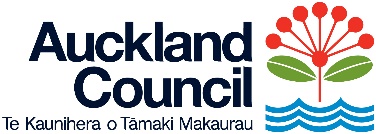 Auckland Code of Practice for Land Development and SubdivisionChapter 2 – Earthworks and Geotechnical (Version 2.0)The Auckland Code of Practice for Land Development and Subdivision is intended for everyone who is involved with land development, ranging from simple subdivision projects to large-scale developments or re-developments involving a wide range of housing, business/commercial development and infrastructure provisions.Chapter 2 – Earthworks and Geotechnical and sets out requirements for the assessment of land stability and the design and control of earthworks to ensure a suitable platform for the construction of buildings, roads, and other structures.We appreciate your feedback.  Please fill in the table below, including alternative passages of text rather than generalised statements, and email the form to geotech@aucklandcouncil.govt.nz. Your suggested improvements will be reviewed and taken into account at the next update of this chapter. Reviews are undertaken periodically or on an urgent basis if deemed necessary.Please ensure that your details are provided with this form so that we can contact you to discuss your suggestion/s.Name:	Organisation:	Phone:	Email:	 	Please state your role or interest in the Code of Practice:If other, please state:    ResidentPage 1 of 1Section ReferenceSection TitleCommentSuggested Alternative TextJustification for this Amendment